PENGARUH PENERAPAN MODEL COOPERATIVE LEARNING TIPE THINK TALK WRITE (TTW) TERHADAP HASIL BELAJAR EKONOMI SMASKRIPSIOlehWINDY JULITANPM : 171324031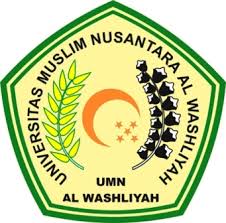 PROGRAM STUDI PENDIDIKAN EKONOMIFAKULTAS KEGURUAN ILMU PENDIDIKANUNIVERSITAS MUSLIM NUSANTARA Al WASHLIYAHMEDAN2021